ПРЕСС-РЕЛИЗ      ХI МЕЖРЕГИОНАЛЬНАЯ ОТРАСЛЕВАЯ ВЫСТАВКА       «КАРТОФЕЛЬ - 2019»В соответствии с приказом Министерства сельского хозяйства Российской Федерации №600 от 28 декабря 2018 г. 28 февраля – 1 марта 2019 года на территории торгового комплекса «Николаевский» города Чебоксары будет проводиться Межрегиональная выставка «Картофель-2019» (далее – Выставка). Мероприятие проводится при поддержке Министерства сельского хозяйства Российской Федерации и Картофельного Союза России. Организаторы Выставки – Министерство сельского хозяйство Чувашской Республики, ФГБНУ Всероссийский научно-исследовательский институт картофельного хозяйства им. А.Г. Лорха, Казенное унитарное предприятие Чувашской Республики «Агро-Инновации». Устроитель Выставки - КУП Чувашской республики «Агро-Инновации».Площадь выставки – более 3000 кв. м. Выставка состоит из трех основных блоков:1 блок) центральная экспозиция будет расположена на втором этаже выставочного павильона ТК «Николаевский». Среди участников раздела – производители картофеля, семян, поставщики удобрений и средств защиты растений, производители и поставщики техники, технологий и оборудования, которые продемонстрируют свой вклад в развитие отрасли картофелеводства.В настоящее время участие в Выставке подтвердили 88 компаний из 21 региона России и Республики Беларусь.2 блок) на открытой площадке более 100 кв.м. разместится экспозиция  сельскохозяйственной техники и оборудования для АПК. Посетители выставки смогут ознакомиться с разнообразными моделями сельхозтехники и сопутствующего оборудования, представленными 7 компаниями - ОАО «Чувашагрокомплект», ООО «Агротехкомплект», ООО «Луидор», ООО «Агромашснаб», ООО «Тимер», ЗАО «Агро-Инвест», ООО «Русмашсервис». 3 блок) На территории рынка в 6 торговых отапливаемых павильонах-местах будет организована торговля семенным картофелем.  Посадочный материал картофеля реализуют ООО «Агрофирма «Санары», ООО «Агрохмель» (Вурнарский район), ООО «Агрофирма «Слава картофелю» (Комсомольский район), СПК «Ударник» (Моргаушский район), Чувашский НИИСХ - филиал ФГБНУ ФАНЦ Северо-Востока (Цивильский район), ООО «Картофель» (Ядринский район). В местах торговли для покупателей будет размещена информация о реализуемых сортах и документы, подтверждающие наличие сортовых посевов. Также подготовлена памятка-рекомендация по выбору и хранению семенного картофеля. Для удобства покупателей картофель реализуется в различной фасовке, для социальной категории граждан будет организована помощь волонтеров и доставка по городу.В ходе проведения Выставки будет представлена деловая программа. В рамках выставки планируется проведение заседания Научно-технического комитета при Министерстве науки и высшего образования Российской Федерации (далее – НТК), посвященное реализации подпрограммы «Развитие селекции и семеноводства картофеля в Российской Федерации» Федеральной научно-технической программы развития сельского хозяйства на 2017-2025 годы (далее – подпрограмма).Для участия в заседании НТК приглашаются постоянные члены Научно-технического комитета, а также представители научных организаций – соисполнителей подпрограммы и агропредприятий, на базе которых будут реализовываться комплексные научно-технологические проекты Комплексной научно-технической программы. В рамках Выставки намечено проведение научно-практической конференции «Картофелеводство России: состояние и перспективы развития», в ходе которой предусмотрено обсуждение ряда докладов ведущих ученых и специалистов отрасли. В ходе Выставки будут организованы два круглых стола, на которых планируется обсудить новые сорта и современные системы производства семенного картофеля высших категорий товарного качества, а также повышение конкурентоспособности отечественного картофелеводства на внутреннем рынке и возможности развития экспорта семенного и товарного картофеля. В рамках культурной программы планируется дегустация более 150 блюд из картофеля и дегустация 6 отечественных и зарубежных сортов картофеля, 3 сортов картофеля фри и чипсов. Также на Выставке планируется организация выставки более 100 отечественных и зарубежных сортов картофеля, выставки творческих работ республиканского конкурса «Вот так картошка». 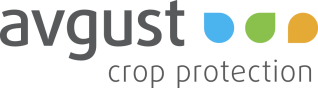   Генеральный спонсор выставки – АО Фирма «Август»    Партнер регистрации – ООО «Сингента»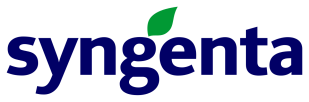    Партнер деловой программы АО «Россельхозбанк»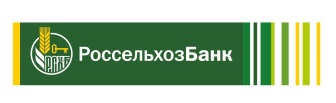       Партнер деловой программы – ПАО «СКБ-Банк»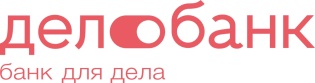        Контакты:
Оператор выставки – КУП Чувашской Республики «Агро-Инновации». Адрес: 428015, г. Чебоксары, ул. Урукова, 17А. 
Телефоны:+7 (8352) 45-93-26, agro-in2@cap.ru (ответственное лицо – Петров Андрей Валерьевич); +7 (8352) 45-88-56, agro-in10@cap.ru (организация научно-практической конференции – Егоров Юрий Геннадьевич).+7 (8352) 45-93-26, agro-in5@cap.ru (информационная поддержка выставки – Степанова Нина Владимировна).Сайт предприятия: agro-in.cap.ru, электронная почта: agro-in@cap.ru. В социальных сетях: https://www.instagram.com/agroinnovations/?hl=ru.Организаторы:  Министерство сельского хозяйства Чувашской Республики ФГБНУ ВНИИКХ им. А.Г. Лорха» КУП Чувашской Республики «Агро-Инновации»При официальной поддержке:  Министерство сельского хозяйства Российской Федерации Союз участников рынка картофеля и овощей (Картофельный Союз)Место проведения:Россия, г. Чебоксары, ул. Николаева, 14А,Торговый комплекс «Николаевский»Время проведения: 28 февраля – 1 марта 2019 с 09.00 до 18.00